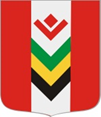 ПОСТАНОВЛЕНИЕРуководствуясь Федеральным законом от 28.12.2013 № 443-ФЗ «О федеральной информационной адресной системе и о внесении изменений в Федеральный закон «Об общих принципах организации местного самоуправления в Российской Федерации», постановлением Правительства Российской Федерации от 19.11.2014 № 1221 «Об утверждении Правил присвоения, изменения и аннулирования адресов», приказом Министерства строительства и жилищно-коммунального хозяйства Российской Федерации от 25.04.2017 № 738/пр «Об утверждении видов элементов планировочной структуры», на основании Устава муниципального образования «Юндинское», ПОСТАНОВЛЯЮ:1. Присвоить наименование элементу планировочной структуры в с. Юнда:Российская Федерация, Удмуртская Республика, Балезинский муниципальный район, сельское поселение Юндинское, село Юнда, территория Парагоп.2. Внести соответствующие сведения в государственный адресный реестр федеральной информационной адресной системы (ГАР ФИАС).3. Настоящее постановление вступает в силу со дня его подписания.Глава муниципального образования«Юндинское»				                                        	     В.Г. УрасиновАДМИНИСТРАЦИЯ МУНИЦИПАЛЬНОГО ОБРАЗОВАНИЯ «ЮНДИНСКОЕ»«ЮНДА» МУНИЦИПАЛ КЫЛДЫТЭТЛЭН АДМИНИСТРАЦИЕЗ 9 сентября 2019 г.                                                                                               № 41с. ЮндаО присвоении наименования элементу планировочной структуры в с. Юнда